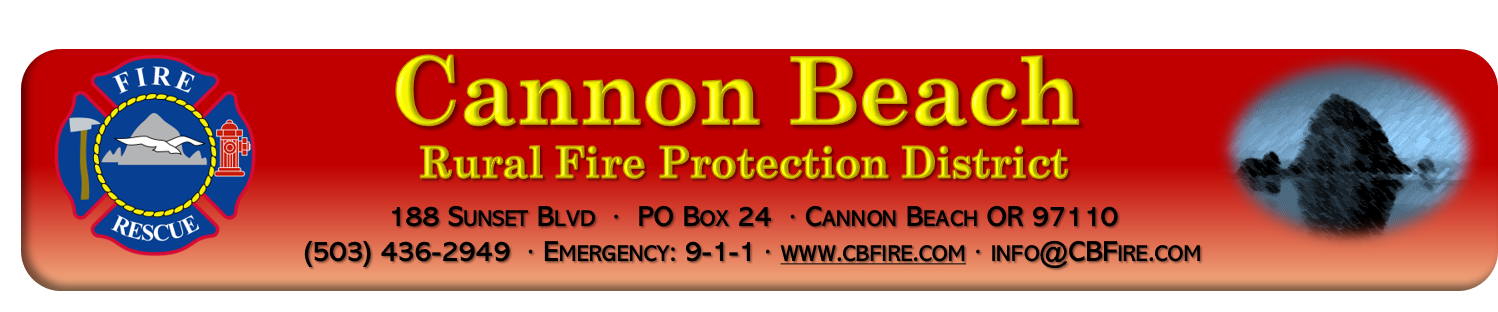 MEETING AGENDA December 12, 2022(2nd Monday of every month) 1800hrs (6pm) Join in person or on zoom*Board may go into Executive Session per ORS 192.660 as needed*Call to OrderRoll callChanges to AgendaPublic CommentApproval of November 8th Board Meeting Minutes Treasurer’s ReportBillsCorrespondenceMonthly review of board policiesCall responseCivil Service Commission Old BusinessStrategic PlanSWOTTGoalsStaffingVolunteer housingBanking changesNew BusinessReportsChief’s ReportDivision Chief reportBoard of DirectorsCerelliHermanGardnerBellHeymannGood of the Order/Public CommentAdjourn---Next Board Meeting, January 9, 2023POSTED: 12/5/2022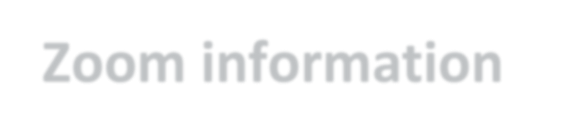 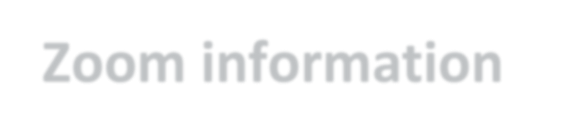 